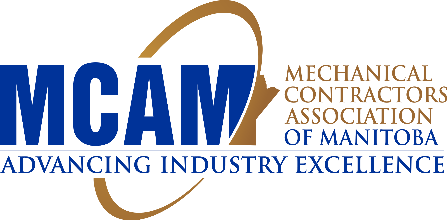 MCAM Charity of Choice Nomination Form
2027-2032The MCAM Board of Director’s is committed to maintaining a Charitable profile in our home community of Manitoba. MCAM’s goal is to have a positive impact on outcomes for Manitobans. Throughout the year MCAM receives requests of support for worthwhile charitable organizations and/or activities. The Board of Director’s is developing a multi-year approach in line with the timing of the MCAM Strategic Plan for supporting a Manitoba based charity. The intention is for the strategy is to provide a commitment period to the charitable organization for planning and budgeting purposes as well as the opportunity for MCAM membership to nominate a charity meaningful to them.As a member of MCAM, you are invited to submit a charity for consideration for the remainder of the 2027-2032 MCAM Strategic Planning Period.MCAM Member Company:  	Contact Name:  	Phone: 	Email:  	Nominated Charity:  	Charity Website: 	Number of Years in Existence:  	Does your Charity have a logo? 	Does your Charity have volunteer opportunities?  	How will MCAM be recognized by your charity?  	Charity Mission Statement:  	Demonstrable Impact – please provide a brief description of who is being impacted by the work of the charity and why the work of the organization is relevant and critical today. (videos and/or other impact statements may be included with your submission):  	Will your Charity be available to attend MCAM events on a volunteer basis? (8 volunteers required for golf Tournament:   	